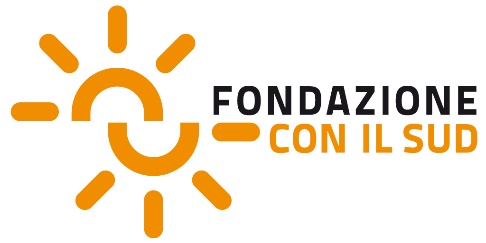 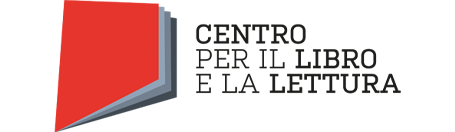 Bando Biblioteche e ComunitàSeconda edizione Schede di sintesi progetti finanziatiBook ClubSoggetto responsabile: Etica e Scienza ETSLocalizzazione: Catania - SiciliaObiettivo specifico:Mettere in rete 5 biblioteche della provincia di Catania rafforzando i servizi offerti e garantendo l’accessibilità ai cittadini di ogni fascia d’età, con un’attenzione particolare per disabili e stranieri.
Sintesi: Il rafforzamento delle 5 biblioteche catanesi previsto dal progetto si concretizzerà, grazie all’impegno di volontari, che garantiranno l’estensione degli orari di apertura (con aperture anche il sabato) e si faranno promotori di eventi culturali e di animazione territoriale come caffè letterari, letture ad alta voce, mostre fotografiche e laboratori. Sono previste azioni di adeguamento strutturale, con l’installazione di pedane per l’abbattimento delle barriere architettoniche e l’allestimento di spazi adatti ad accogliere gli utenti più piccoli. Verranno inoltre realizzate attività di catalogazione digitale e di aggiornamento del patrimonio librario, con volumi dedicati a utenti BES, ipovedenti e sordi. Si favorirà inoltre la partecipazione di giovani del territorio, con la realizzazione di booktrailer audio-video, laboratori di promozione della cultura e di digital storytelling. Un servizio di book delivery (biblioteca a domicilio), a piedi o in bicicletta, garantirà la fruizione dei libri a domicilio per gli utenti più deboli. L’attivazione di 4 presidi culturali favorirà la disseminazione e la fruizione dei servizi bibliotecari in luoghi di particolare interesse sociale. Complessivamente verranno coinvolti 500 giovani, 100 persone con disabilità e 50 migranti. 900 i nuovi utenti.
Partenariato:  Comune di Sant'Agata Li Battiati, COMUNE DI BELPASSO, Acli Catania aps, Consorzio Siciliano di Riabilitazione Soc. Cons. a r.l., A.I.A.S. SEZIONE DI ACIREALE, Comune di Militello in Val di Catania, Comune di Grammichele, Comune di LinguaglossaBiblioteche comunali coinvolte:Sant'Agata li Battiati, Militello in Val di Catania, Linguaglossa, Grammichele e Belpasso (CT)Contributo: 100.000 euroLa Biblioteca della SocialitàSoggetto responsabile: AIART Associazione Cittadini Mediali Comitato Prov.le POTENZA 
Localizzazione: Potenza - BasilicataObiettivo specifico:Trasformare 3 biblioteche della provincia di Potenza in ‘biblioteche di comunità’, favorendo il confronto democratico e l’empowerment di persone in condizioni di fragilità.Sintesi: Il progetto intende mettere in rete e rafforzare i servizi offerti da 3 biblioteche comunali della provincia di Potenza, trasformandole in luoghi di confronto democratico e di empowerment per persone in condizioni di fragilità.Partendo dall’acquisto di oltre 650 nuovi volumi - anche sulla base delle preferenze espresse dagli utenti - verrà potenziato il patrimonio librario, e con l’obiettivo di favorire la partecipazione di persone che normalmente non frequentano gli spazi bibliotecari, grazie all’aiuto di volontari, verranno attivati un laboratorio di lettura da remoto per persone con difficoltà negli spostamenti e un servizio di prestito e interscambio libri a domicilio. Verranno inoltre organizzati laboratori e giochi rivolti a persone non vedenti, bambini/adolescenti e adulti/anziani, anche in un’ottica di connessione intergenerazionale, con incontri in cui i nonni leggono i libri ai propri nipoti. Inoltre, per promuovere la valorizzazione del territorio e del turismo, sarà favorita la lettura di libri di autori locali, in cui i giovani del luogo, insieme ai cittadini stranieri e agli ospiti dello SPRAR di Lauria, saranno chiamati a raccogliere testimonianze e a trascriverle per creare un’enciclopedia dei racconti e raccontare il progetto. Complessivamente si prevede il coinvolgimento di 140 anziani, 400 studenti, 36 persone con background migratorio, 300 giovani, 150 famiglie, 25 persone con disabilità.
Partenariato:  ARCI LAURIA, Comune di Trecchina Biblioteca Comunale Ottomarzo, COMUNE DI ROTONDA, COMUNE LAURIA, UNIVERSOSUD SOCIETA' COOPERATIVABiblioteche comunali coinvolte:Trecchina, Rotonda e Lauria (PZ)Contributo: 61.675,40 euroBiblio inSoggetto responsabile: Associazione turistica Pro Loco Curtomartino 
Localizzazione: Bari - PugliaObiettivo specifico:Potenziare la fruizione socio-culturale delle biblioteche comunali di Acquaviva delle Fonti e di Casamassima (BA).
Sintesi: La proposta intende favorire una maggiore fruizione delle biblioteche comunali di Acquaviva delle Fonti e Casamassima (BA), consolidandone la funzione socio-culturale.Nello specifico, si prevede di incrementare gli orari di apertura, rafforzando il patrimonio librario, le dotazioni tecnologiche e i servizi offerti, attraverso la promozione di laboratori di lettura e laboratori creativi, anche in forma itinerante. L’utilizzo di due bici con carrello consentirà di raggiungere quartieri periferici e di organizzare letture itineranti, laboratori di lettura e di educazione civica presso gli istituti scolastici partner, letture digitali e audio libri per degenti dell'Ospedale Miulli e, in un’ottica di scambio intergenerazionale, letture di testi da parte dei ragazzi del Centro SocioEducativo "Granelli di Senape" a favore di anziani che vivono in solitudine. Un’attenzione specifica sarà dedicata a minori con disturbo dell'apprendimento che verranno supportati nello studio, ai genitori e ai loro insegnanti che potranno beneficiare di percorsi formativi dedicati e di uno sportello di consulenza psicologica a cui rivolgersi in caso di necessità.Complessivamente si prevede di coinvolgere oltre 1.400 minori (tra cui minori stranieri e con disabilita), 700 giovani, 40 immigrati, 10 anziani e 1000 genitori.
Partenariato:  LICEO DON L. MILANI, Mosaici Società Cooperativa Sociale, I. C. D. "G. MARCONI", I. C. "G. Rodari - D. Alighieri", IC De Amicis Giovanni 23, PANZA STEFANO, Associazione di Psicologia dell'Età Evolutiva-APS, Associazione Culturale Il Circolo del Grillo Parlante, PROMOZIONE SUD SAS DI DONVITO FILIPPO & C., I.C. CAPORIZZI - LUCARELLI, Cooperativa Sociale C.S.I.S.E., Cooperativa Studi ed Interventi Socio-Educativi onlus, Comune di Casamassima, Acquaviva delle FontiBiblioteche comunali coinvolte:Acquaviva delle Fonti e Casamassima (BA)Contributo: 51.790,40 euroLiber in BorgoSoggetto responsabile: Poli...giò O.d.V.
Localizzazione: Brindisi - PugliaObiettivo specifico:Promuovere la crescita culturale, individuale e collettiva, favorendo l’accesso ai luoghi di produzione e fruizione della cultura e della conoscenza da parte della comunità di Cisternino (BR).
Sintesi: Il progetto intende migliorare e ampliare i servizi offerti dalla biblioteca comunale di Cisternino a partire dall’adeguamento e rifunzionalizzazione degli spazi, l’acquisto di materiale didattico e ludico e di strumentazione informatica. Con specifica attenzione ai minori con bisogni particolari e disabilità, verranno organizzati laboratori per minori, anche di supporto allo studio e sarà attivato un servizio di babysitting culturale per consentire agli utenti di partecipare a presentazioni di libri, mostre, esposizioni temporanee e word caffè tematici.Si prevede la sperimentazione di 5 "mini biblioteche" diffuse sul territorio e l’attivazione di percorsi formativi per operatori bibliotecari, che porteranno all’assunzione di 3 persone in condizioni di disagio. Il progetto prevede inoltre il coinvolgimento di 10 partner territoriali per la stipula del ‘patto locale per la lettura’. Complessivamente si prevede di raggiungere 20 anziani, oltre 1.500 minori, 200 giovani, 100 tra minori stranieri e adulti immigrati e 50 persone con disabilità (30 minori).
Partenariato:  IDEANDO APS, Liceo "Don Quirico Punzi", Società Cooperativa Sociale Equal Time Onlus, Istituto Comprensivo Cisternino, CALIB, LIBRERIA CAFFE' DI MARISA PARISI, Comune di Cisternino, MONDADORI POINTBiblioteche comunali coinvolte:Cisternino (BR)Contributo: 100.000 euroLa Comunità dei LibEri - Fahrenheit 2022Soggetto responsabile: Comitato Popolare Antico Corso
Localizzazione: Catania - SiciliaObiettivo specifico:Promuovere la conoscenza delle biblioteche e del loro patrimonio librario e multimediale mediante attività di animazione territoriale per la comunità e per persone non vedenti o ipovedenti.
Sintesi: Il progetto, che interviene a Catania, intende rendere le due sedi della biblioteca comunale Vincenzo Bellini e la biblioteca del Liceo Classico Spedalieri luoghi maggiormente inclusivi e aperti alla comunità, incoraggiandone la frequenza.Nello specifico, l'apertura delle biblioteche sarà ampliata ai weekend e in orari serali, incoraggiando la nascita di circoli di lettura e proponendo l’istituzione, grazie all’impegno dei volontari, di un servizio personalizzato di lettura ad alta voce a domicilio per persone sole e piccoli gruppi. Per avvicinare pubblici diversi, saranno realizzati occasioni di lettura all’aperto tra cui recital, aperitivi e passeggiate letterarie, letture e drammatizzazioni; con l’auspicio di stimolare una produzione innovativa e multi-culturale, i giovani del territorio saranno coinvolti attivamente nella realizzazione delle attività.Con l'ausilio della ‘Stamperia regionale Braille’, saranno messi in campo strumenti volti a favorire l’accessibilità e la fruizione degli spazi bibliotecari da parte di persone non vedenti e ipovedenti. Percorsi letterari, scientifici e antropologici, faranno emergere la memoria delle comunità, locali o immigrate, attraverso l’organizzazione di passeggiate all’aperto alla scoperta del patrimonio storico-artistico locale e dei suoi scrittori. Complessivamente saranno 1.500 i partecipanti alle attività culturali, 4 le biblioteche coinvolte e 5 i nuovi presidi culturali attivati.
Partenariato:  Villaggio Maori Edizioni s.a.s., Comune di Catania, Stamperia Regionale Braille, Arci Comitato Territoriale Catania APS, MPI- LICEO CLASSICO N. SPEDALIERI, Società Dante Alighieri - Comitato di Catania, Cooperativa Prospettiva soc. coop. sociale 
Biblioteche comunali coinvolte:CataniaContributo: 86.740 euroBiblioVento. Soffia il vento delle storieSoggetto responsabile: Associazione di volontariato La Masnada OdvLocalizzazione: Catanzaro - Calabria Obiettivo specifico:Estendere l’accesso ai servizi bibliotecari e, in generale, alla lettura, al maggior numero di persone nel territorio di Catanzaro, disseminando conoscenza di qualità in aree o comunità più marginalizzate.
Sintesi: A Catanzaro, per favorire l’accesso alla lettura e alle attività culturali anche delle fasce di popolazione più a rischio povertà educativa, si propone un intervento di rafforzamento delle istituzioni bibliotecarie del territorio, sia attraverso un ampliamento degli orari di apertura che tramite l’arricchimento della dotazione libraria. Per avvicinare alla lettura giovani, famiglie e cittadini sono previste anche l’attivazione di presidi per la lettura in aree periferiche e presso l’ospedale cittadino, attività di animazione, attività culturali partecipate e l'utilizzo di dispositivi digitali (quali e-book, audiolibri, libri parlati, ausili tiflologici, comunicazione aumentativa alternativa). Grazie alla collaborazione con l’Accademia delle Belle Arti tutte le attività sono pensate secondo criteri di bellezza e accoglienza. Complessivamente si prevede di coinvolgere 260 minori e rispettivi genitori; 20 studenti universitari e dell’Accademia; 120 anziani autosufficienti e 10 disabili che frequentano le biblioteche; 30 anziani non autosufficienti e disabili allettati; soggetti fragili (20 minori stranieri, 15 immigrati e 20 detenuti) ospiti di strutture residenziali.Partenariato:  Biblioteca Comunale Sersale, ISTITUTO COMPRENSIVO VINCENZO VIVALDI, COMUNE DI CROPANI, Liceo Classico P. Galluppi Catanzaro, LIBRERIA PUNTO E A CAPO, Comune di Gasperina, Kyosei cooperativa sociale, ISTITUTO COMPRENSIVO PATARI RODARI, Comune di Catanzaro, Associazione Gutenberg Calabria, ACCADEMIA DI BELLE ARTI DI CATANZARO, Donchisciottelibri srl, Meet Project Cooperativa Sociale
Biblioteche comunali coinvolte:Catanzaro, Sersale, Gasperina e Cropani (CZ)Contributo: 100.000 euroFinis Terrae Social BookSoggetto responsabile: APS RICERCA E INFORMAZIONE SOCIALE SALENTOLocalizzazione: Lecce - Puglia Obiettivo specifico:Sistematizzare il processo di rafforzamento del sistema bibliotecario del territorio di Capo di Leuca.
Sintesi: Il progetto, che si innesta all’interno di un processo di sviluppo già avviato del sistema bibliotecario dell’area salentina Capo di Leuca, propone percorsi di ampliamento dell’offerta culturale e sociale di 7 biblioteche, con l’obiettivo di favorire la partecipazione di fasce deboli della popolazione. Il rafforzamento dei servizi offerti avverrà attraverso l’incremento degli orari di apertura nelle ore serali e nel fine settimana con l’organizzazione di eventi letterari, attività di aggregazione sociale e comunitaria e l’attivazione di un servizio di baby-sitting e doposcuola letterario. Previsto inoltre l’ampliamento del catalogo digitale di libri e foto storiche e l’installazione di postazioni multimediali attrezzate. L’attenzione ai bisogni delle persone con disabilità ha consentito di progettare gli interventi in modo inclusivo; saranno previsti, ad esempio, adeguamenti strutturali, scaffali tematici dedicati o servizi specialistici, come la possibilità di avere traduzione in Lingua italiana dei segni (L.I.S.). La partecipazione di persone di origine straniera verrà promossa attraverso l’allestimento di scaffali di lettura in lingua araba e nelle lingue slave, l’organizzazione di corsi di lingua e di percorsi di lettura per cittadini non lettori. Per gli anziani invece sono state pensate letture e attività mirate, tra cui il servizio “nonno postino”, con anziani volontari che si occuperanno della consegna a domicilio di libri. Sportelli informa-giovani e informa-donna, turistici, informativi su servizi socio-assistenziali e spazi di coworking, contribuiranno a rendere le biblioteche luoghi di riferimento per l’intera comunità.Complessivamente verranno coinvolti oltre 1.500 giovani, 140 docenti, 200 anziani, 50 migranti e 60 persone con disabilità.Partenariato: Comune di Patù, FIA PUGLIA SOC COOP, UNIONE ITALIANA DEI CIECHI E DEGLI IPOVEDENTI ONLUS-APS SEZIONE TERRITORIALE DI LECCE, ODV CONTRABBANDO SPERANZA, Pro Loco Corsano, Organizzazione di Volontariato Culturale Oltre la lettura22, Istituto Comprensivo Statale Presicce-Acquarica, Comune di Salve, COMUNE DI SPECCHIA, Istituto Comprensivo Statale di Alessano/Specchia, Associazione Culturale Pediatri di Puglia e Basilicata, COMUNE DI MONTESANO SALENTINO, Istituto comprensivo "Vito De Blasi" Gagliano del Capo, Associazione socio-culturale Thymòs Accademia onlus, COMUNE DI PRESICCE - ACQUARICA, Ambito Territoriale di Gagliano del Capo, Arci Cassandra aps, Comune di Corsano, Pro Loco Patù, Comune di Alessano, E.T.S. Associazione culturale Narrazioni, COMUNE DI CASTRIGNANO DEL CAPO, ISTITUTO COMPRENSIVO "B. ANTONAZZO"Biblioteche comunali coinvolte:Alessano, Castrigliano del Capo, Corsano, Patù, Presicce-Acquarica, Montesano Salentino, Salve e Specchia (LE)Contributo: 99.660 euroRiscrivere Atella Soggetto responsabile: APS PRO LOCO SANT'ARPINOLocalizzazione: Caserta - CampaniaObiettivo specifico:Facilitare l’inclusione socio-culturale di 1.000 bambini e ragazzi di Sant’Arpino (CE), con particolare attenzione a persone con background migratorio (30) e persone con disabilità (10).
Sintesi: Il progetto intende facilitare l’inclusione socio-culturale dei cittadini di un comune del casertano, potenziando i servizi della biblioteca comunale e promuovendo l’accesso alle fasce di popolazione più fragili e svantaggiate (minori, migranti, disabili).  In particolare, il rafforzamento avverrà attraverso l’estensione degli orari e degli spazi della biblioteca, che sarà aperta anche nel weekend e che, con le sue attività, occuperà piazze e luoghi d’incontro di Sant’Arpino. L’obiettivo dell’inclusione sociale di persone con background migratorio e con disabilità sarà perseguito tramite azioni specifiche, come l’avvio di laboratori interculturali o sportelli informativi e l’acquisto di libri multimediali ‘sensoriali’. Per genitori e bambini con situazioni familiari particolari sono previsti percorsi di sostegno alla genitorialità, con la creazione di ‘gruppi di parola’. Complessivamente, saranno coinvolti oltre 1.000 ragazzi e adolescenti, di cui 30 con background migratorio e 10 persone con disabilità e 50 famiglie e, attraverso i workshop di scrittura creativa verranno prodotti tre libri (due narrativi per minori e un libro di ricette innovative sul casatiello).
Partenariato: IL COLIBRI', Associazione Amici del libro, Associazione Culturale Sophia, CANTIERE GIOVANI COOPERATIVA SOCIALE ONLUS, Comune di Sant'Arpino, ISTITUTO DI STUDI ATELLANI O.D.V., ...Insieme...Biblioteche comunali coinvolte:Sant'Arpino (CE)Contributo: 99.200 euroPERIFE-BIBLIO “Ricostruire il Sistema Bibliotecario Napoletano partendo dalle Periferie”Soggetto responsabile: Associazione Noi@Europe 
Localizzazione: Napoli - CampaniaObiettivo specifico:Promuovere in due municipi della città di Napoli la conoscenza delle biblioteche, rafforzandone il ruolo di presidio di comunità nel quartiere.
Sintesi: Il progetto si propone di potenziare le attività e i servizi di tre biblioteche di Napoli, sviluppando un modello di co-gestione pubblico-privato sociale che le trasformi in luoghi aperti e accoglienti, ‘case della cultura e dell’informazione’.Verranno realizzate attività di rifunzionalizzazione degli spazi interni/esterni anche attraverso ‘giochi a squadre’, laboratori di arredo partecipato e di cura degli spazi verdi. Si prevede inoltre il potenziamento dei servizi rivolti agli utenti attuali delle biblioteche con un’estensione dell'orario di apertura. Per favorire la partecipazione di utenti che al momento non usufruiscono dei servizi bibliotecari e raccontare il quartiere in modi alternativi e partecipati si organizzeranno attività dedicate a bambini, adolescenti, stranieri e persone con disabilità (presentazioni, corsi e laboratori di lettura, cinema e fotografia, mostre). Verranno inoltre attivati uno sportello informativo per i giovani sui programmi di mobilità europea e uno sportello orientativo per persone immigrate.  Grazie alla collaborazione di una libreria di quartiere (partner), si promuoverà la donazione dei libri alla biblioteca da parte dei cittadini. Complessivamente si prevede di coinvolgere circa 500 bambini e adolescenti; 1000 giovani; 20 persone con disabilità e 30 immigrati. 
Partenariato:  Biblioteca Deledda, Cooperativa Sociale Se.Po.Fà  onlus, ITALIANO SENZA CONFINI ODV, Associazione culturale onlus A Voce Alta, ARCI MOVIE APS, La bottega delle parole associazione culturale, Associazione TCK Movement APS, VERDE SPERANZA Soc. Coop. r. l. - Impresa Sociale, La Bottega delle parole libreria, Associazione Famiglia Murialdo ODV, Banca del Tempo, Ricomincio dai libri, TERRADICONFINE APS, Università degli Studi di Napoli FEDERICO II, Biblioteca Cozzolino, Comune di Napoli Biblioteche comunali coinvolte:NapoliContributo: 99.840,01 euroLib(e)riSoggetto responsabile: Cooperativa Sociale Schema LiberoLocalizzazione: Nuoro - Sardegna Obiettivo specifico:Valorizzare il ruolo sociale e culturale di 20 biblioteche del Nord Ogliastra (Nuoro) attraverso il potenziamento dei servizi offerti.Sintesi: La valorizzazione del ruolo sociale e culturale delle biblioteche afferenti al Sistema bibliotecario integrato del Nord Ogliastra (SBINO) avverrà attraverso il potenziamento dell’offerta esistente e l'avvio di nuovi servizi, sia estendendo gli orari di accesso alle sedi, sia animando spazi urbani esterni alle biblioteche (scuole, piazze, spiagge, pinete, abitazioni private etc.).Al fine di favorire la partecipazione di giovani e anziani sono previsti un fitto programma di animazione alla lettura, sia nelle scuole e nei centri estivi, che presso il domicilio degli anziani, una rassegna letteraria itinerante con la presenza degli autori, laboratori di teatro con i giovani e un mini festival letterario del racconto breve. In 6 biblioteche della rete verrà allestita una gaming zone con videogiochi ‘educativi’ per favorire la partecipazione degli adolescenti. Si organizzeranno momenti di ‘scambio di saperi’ intergenerazionali e sarà avviato un sistema di consegna di libri a domicilio per le persone che non riescono a raggiungere le biblioteche. Complessivamente si prevede di coinvolgere 5.000 studenti, 300 persone anziane, 90 persone con disabilità e 60 persone con background migratorio.  Partenariato: COMUNE DI BARI SARDO, Biblioteca comunale "Padre Cannas" Tertenia, Biblioteca Comunale Lotzorai, Cooperativa Sociale Servizi Sociali Mimosa, Biblioteca Comunale -Ussassai, Biblioteca di Baunei, COMUNE DI JERZU, Biblioteca Comunale Urzulei, Coop. Sociale L'Aquilone, COMUNE DI ELINI, Comune di Arzana, Comune di Perdasdefogu, Biblioteca Civica Angelino Usai - Comune di Lanusei, Comune di Osini, COMUNE DI GIRASOLE, Biblioteca Comunale di Tortolì, BIBLIOTECA COMUNALE DI TALANA, Comune di Triei, Biblioteca Comunale Ilbono, Oleaster Servizi Culturali Integrati Società Cooperativa, COMUNE DI BAUNEI, Comune di Villagrande Strisaili, Caritas Diocesana di Lanusei, Comune di Ulassai, I Girasogni a.p.s. 
Biblioteche comunali coinvolte:Lanusei, Lotzorai, Talana, Ilbono, Tertenia, Ussassai, Tortolì, Urzulei, Baunei, Arzana, Bari Sardo, Elini, Girasole, Jerzu, Osini, Perdasdefogu, Triei, Ulassai e Villagrande Strisaili (NU)Contributo: 99.800 euroBibliocafè per il Sele TanagroSoggetto responsabile: Ente Premio Sele d'Oro ODV 
Localizzazione: Salerno - CampaniaObiettivo specifico:Trasformare le biblioteche di Palomonte e Oliveto Citra in luoghi di comunità attraverso lo sviluppo di nuovi servizi e attività culturali e sociali.
Sintesi: Il progetto intende rafforzare i servizi e le attività culturali e sociali delle biblioteche comunali di Palomonte e Oliveto Citra (SA) attraverso l’ampliamento dell’orario di apertura (anche nel fine settimana), l'acquisto di nuovi volumi e l’attivazione di un servizio di digital lending. Il coinvolgimento di soggetti esclusi dalla fruizione verrà garantito attraverso un servizio di prestito a domicilio a beneficio di anziani e persone con disabilità e la creazione di un nuovo presidio culturale all’interno dell’Ospedale di Oliveto Citra, per favorire la fruizione dei servizi bibliotecari. Saranno inoltre realizzate attività di animazione culturale con incontri con gli autori, incontri di lettura genitori-figli, serate di interscambio culturale e laboratori sulla diversità culturale e l’intergenerazionalità. Previste infine attività di aggiornamento e formazione per volontari, docenti, personale scolastico, operatori (su principi basilari di biblioteconomia, tecniche di animazione delle comunità e fundraising) e un’azione di promozione ispirata alla tradizione del caffè sospeso con l’offerta di consumazioni presso i bar dei due comuni accompagnata dall’invito a partecipare agli eventi promossi dalle biblioteche. Complessivamente il progetto prevede di coinvolgere 400 anziani, 200 minori (tra cui minori stranieri e con disabilità), 200 giovani e 200 degenti dell’Ospedale di Oliveto Citra. Partenariato:  Istituto Comprensivo J. Sannazaro, PENELOPE SOCIETA’ COOPERATIVA SOCIALE, Comune di Oliveto Citra, Fondazione San Francesco d’Assisi-Onlus, Istituto d'Istruzione Superiore ASSTEAS, Comune di PalomonteBiblioteche comunali coinvolte:Palomonte e Oliveto Citra (SA)Contributo: 65.294,19 euroBiblioteca per la coesione socialeSoggetto responsabile: ARCHEOCLUB MANDURIA 
Localizzazione: Taranto - PugliaObiettivo specifico:Favorire, nella città di Manduria, la promozione della lettura nella comunità anche incoraggiando il protagonismo dei giovani.
Sintesi: Il progetto intende potenziare i servizi offerti dalla biblioteca comunale di Manduria, promuovendo la diffusione della lettura, per favorire la coesione sociale e l'inclusione delle fasce più deboli della popolazione. Oltre al potenziamento delle funzioni bibliotecarie, per favorire la partecipazione di persone normalmente lontane dai processi di fruizione culturale, si favoriranno la creazione di gruppi di lettura con i ragazzi seguiti dai servizi sociali e, in collaborazione con il distretto socio-sanitario, il prestito e la lettura domiciliare per persone impossibilitate a muoversi (malati di SLA).Si creeranno inoltre occasioni di incontro e scambio interculturale e interreligioso (racconti di vita, fiabe, tradizioni) con la comunità senegalese e i rifugiati accolti dalla cooperativa Rinascita. Verranno organizzati laboratori (teatrali, ambientali, spettacoli dei burattini, intergenerazionali, archeologici ecc.) e attività specificatamente dedicate agli studenti della scuola secondaria (di primo e secondo grado) della città. Nel quartiere periferico di Santa Gemma Galgani si realizzerà, grazie all'apporto dei partner, un ‘biblio-infopoint’ per attività di animazione culturale e book sharing. Previsto infine un laboratorio di gestione della biblioteca tenuto da 2 bibliotecarie con ventennale esperienza nel settore, attraverso il quale 15 giovani potranno acquisire competenze utili e spendibili nel mondo del lavoro (anche attraverso la costituzione di un ente che possa partecipare alla gestione della biblioteca comunale). Complessivamente verranno coinvolti oltre 500 minori, 200 persone con fragilità, 50 rappresentanti della comunità senegalese e 20 persone con disabilità.
Partenariato:  Circolo Legambiente Manduria, Pernix Apulia di Eugenio Selvaggi, Rinascita Soc.Coop. Soc., TESTOLINEE SNC DI TASSIELLI GIUSEPPE E GIULIANO ANTONELLA, Comune di ManduriaBiblioteche comunali coinvolte:Manduria (TA)Contributo: 36.000 euro